Муниципальное бюджетное дошкольное образовательное учреждениегородского округа Королёв Московской области  «Детский сад компенсирующего вида №23 «Чебурашка»г. Королев Московской области, улица Гагарина, дом 26 «Б»тел.: 8-495-516 – 60 – 58e-mail:  ds23-korolev@yandex.ru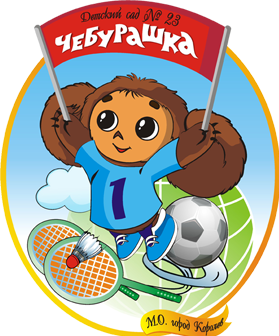 Самоанализ деятельностиМуниципального бюджетного дошкольного образовательного учреждения городского округа Королёв Московской области «Детский сад компенсирующего № 23 «Чебурашка» 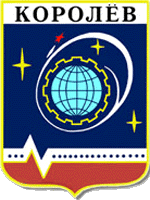 Королев2017СодержаниеРаздел 1. Общая характеристика МБДОУ.На основании Постановления Администрации городского округа Королёв Московской области от 09.01.2017г. №2-ПА  «Об изменении наименования  Муниципального бюджетного дошкольного образовательного учреждения городского округа Королёв Московской области «Детский сад комбинированного вида №23 «Чебурашка» и утверждении Устава учреждения в новой редакции 17 ноября 2017 года была получена Лицензия на осуществление образовательной деятельности. На основании приказа МБДОУ «Детский сад №23» от 17.01.2017г. №17 были внесены изменения в локальные акты учреждения в связи с приведением в соответствие с наименованием.Режим работы учреждения: годовой цикл - 249 (250) дней, продолжительность рабочей недели - 5 дней, режим работы групп - 12 часов 30 (с 6.45 до 18.45), выходные дни – суббота, воскресенье, праздничные дни, установленные государством. ПАСПОРТМуниципального бюджетного дошкольного образовательного учреждение городского округа Королёв Московской области «Детский сад компенсирующего вида № 23» «Чебурашка» Общая характеристика. МБДОУ «Детский сад №23» является учреждением для детей с нарушениями опорно-двигательного аппарата. Детский сад открыт в 1962 году и до 1996г. находился в ведомстве КБХИММАШ. В 1996г. передан в ведомство ГК образования г. Королёв Московской области.Обучение и воспитание в Учреждении ведется на русском языке.Образовательный процесс МБДОУ охватывает все основные направления развития ребенка (социально-коммуникативное, познавательное, речевое развитие, художественно-эстетическое развитие, физическое развитие), а также предусматривает систему мер по охране и укреплению здоровья детей. Главным приоритетом в работе детского сада, является оптимизация психологической и физической нагрузки воспитанников, создание условий для сохранения и укрепления здоровья детей, развитие их умения готовности творить свое здоровье. Основные виды услуг: образовательные, развивающие, оздоровительные.Дополнительные услуги по развитию дошкольников осуществляются в различных формах дополнительного образования.В Учреждении созданы условия для укрепления и охраны здоровья воспитанников.Деятельность коллектива направлена на физическое; художественно-эстетическое, познавательно-речевое, социально-коммуникативное развитие воспитанников.Все базисные компоненты предметно-развивающей среды отвечают требованиям «Концепции дошкольного воспитания», положено начало формирования предметно-развивающей среды в соответствии с ФГОС ДО.Миссия дошкольного учреждения: Оказание помощи и поддержки семье в оздоровлении, реабилитации и непрерывном развитии детей с нарушениями опорно-двигательного аппарата. Категория «качество образования» непосредственно связана с категорией «здоровье» в ее современном понимании как гармоничного сочетания физического, психического и социального благополучия. То есть процесс обучения не должен негативно отражаться на здоровье детей, в нем должны присутствовать формы активности, направленные на его развитие, более того, образование должно формировать потребность и навыки поддержания здорового образа жизни.Потенциал дошкольной образовательной организации: В учреждении разработана Программа развития на 2017-2020 годы.Программа создана с учетом запросов родителей и социума на дошкольное образование обучающихся в МБДОУ «Детский сад №23».В целом, Программа развития носит инновационный характер и направлена на развитие образовательного учреждения, достижения результатов деятельности образования к потребностям ребенка. Программа развития МБДОУ «Детский сад № 23» является управленческим документом и после утверждения является обязательным для исполнения всеми участниками образовательных отношений.         Учреждение реализует основную общеобразовательную программу дошкольного образования. Сроки реализации программ от 1 года до 5 лет.          При поступлении в группу компенсирующей направленности на основе заключения ТПМПК для ребенка с ОВЗ составляется адаптированная образовательная программа и заключается договор между МБДОУ и родителями (или законными представителями) воспитанника о характере предоставляемых образовательных и коррекционно-образовательных услуг, формах и способах участия родителей в процессе обучения и воспитания ребенка с ОВЗ и ориентировочных результатах инклюзивного обучения.Адаптированная образовательная программа для обучения лиц с ограниченными возможностями здоровья (в том числе с инвалидностью), разработана на базе основной общеобразовательной программы с учетом адаптированной основной образовательной программы (программы специальных (коррекционных) образовательных учреждений I-VIII видов), и на основе примерной основной образовательной программой дошкольного образования «От рождения до школы» под научной редакцией Н.Е. Вераксы, Т.С. Комаровой, М.А. Васильевой  в соответствии с психофизическими особенностями и особыми образовательными потребностями категории лиц с ОВЗ (Федеральный закон от 29.12.2012 № 273-ФЗ «Об образовании в Российской Федерации», ст. 2, п. 28), а также на основе примерной основной общеобразовательной программе дошкольного образования (одобрена решением федерального учебно-методического объединения по общему образованию (протокол от 20 мая 2015 г. № 2/15). Структура и количество групп. В детском саду функционирует 9 групп компенсирующей направленности для детей с нарушением опорно-двигательного аппарата от 3-х до 7-ми лет. Списочный состав на 01.09.2016 – 172 воспитанников. Принцип комплектования учреждения – по заключению ТПМПК.  Принцип комплектования групп – одновозрастное Порядок комплектования МБДОУ определяется Учредителем. В МБДОУ принимаются дети от 2 до 7 лет. Кадровое обеспечение образовательного процессаВ учреждении трудится высокопрофессиональный, творческий коллектив. С 1991г. успешно руководит учреждением заведующий Устинова Тамара Васильевна, имеющая звания: «Заслуженный работник образования Московской области», награждена Почётным знаком Московской областной Думы «За трудовую доблесть».   Администрацию учреждения составляют заведующий, заместитель заведующего по воспитательной и образовательной работе, заместитель заведующего по административно-хозяйственной части, заместитель заведующего по безопасности.Педагогический коллектив составляют 23 педагогических работника:  18 воспитателей, музыкальный руководитель, учитель-логопед, инструктор по физической культуре, инструктор по плаванию, педагог-психолог.Имеют Почетное звание «Почетный работник общего образования РФ» 5 человек, награждены Почетными грамотами Министерства образования Московской области 4 человека.Образование руководящих и педагогических работников Квалификация педагогических работниковВозрастной состав педагогических кадров (%)Вывод:  Средний возраст педагогов – 50 лет. Следовательно, в коллективе благоприятным образом сочетаются уверенность зрелости и опыт мудрости. Перспективным направлением кадровой политики МБДОУ является привлечение молодых специалистов.Медицинские кадры:врач-педиатр – 1 (на  ставке в штате городской поликлиники ГБУЗ МО Королёвская городская больница Детская поликлиника );врач – ортопед – 1 (на  ставке в штате городской поликлиники ГБУЗ МО Королёвская городская больница Детская поликлиника)врач – физиотерапевт – 1 (на  ставке в штате городской ГБУЗ МО Королёвская городская больница Детская поликлиника)медсестры – 4  (в штате городской поликлиники ГБУЗ МО Королёвская городская больница Детская поликлиника, 1 из них имеет функционал:  медсестры бассейна, медсестры физиокабинета, медсестры – массажистки, старшей медсестры).Социальный портрет семей воспитанников Состав семей воспитанников:-полная – 88%;-неполная – 12%;-многодетная – 6%.- малообеспеченная – 0,4%- дети, оставшиеся без попечения родителей – 0%- дети, воспитывающиеся в двуязычных семьях – 4%Образование родителей:-высшее – 75%;-среднее специальное – 22%;-среднее – 3%.Социальный статус родителей: -служащие – 61%;-коммерсанты – 14%;-рабочие – 9%;-неработающие – 16%.Место работы родителей:-г. Королёв – 49%;  -г. Москва – 38,5%;-иное –6%. Оснащение учебных помещений, используемых для реализации образовательных программ.Предметная среда строится с учетом организации деятельности детейВ дошкольном учреждении имеются:Музыкальный залФизкультурный залТренажёрный залБассейнЭкологическая лаборатория с зимним садомСенсорная комнатаКабинет логопедаКабинет психологаМузейный комплекс «От прошлого к будущему»Соляная пещераИнгаляторийИзоляторПроцедурный кабинетФизиокабинетМассажный кабинет     Развивающая среда групп и всего учреждения создана в соответствии с требованиями образовательной программы.    В каждой возрастной группе созданы условия для самостоятельного активного и целенаправленного действия воспитанников во всех видах деятельности.      В учреждении по возможности созданы все условия для охраны и укрепления здоровья детей, для их полноценного физического развития.  Мебель подобрана по ростовым показателям и расположена в соответствии с требованиями СанПиН 2.4.1.3049-13. Расстановка мебели, игрового оборудования и дидактического материала в групповых комнатах согласовывается с принципами развивающего обучения, индивидуального подхода, дифференцированного воспитания и  отвечает требованиям техники безопасности, физиологии детей, принципам функционального комфорта, позволяет детям свободно перемещаться.     Выводы: функционирование и развитие учреждения осуществляется в соответствии с:Законом РФ «Об образовании»,Уставом МБДОУ  «Детский сад №23 »,примерной основной образовательной программой дошкольного образования «От рождения до школы» под научной редакцией Н.Е.Вераксы, Т.С. Комаровой, М.А. Васильевой;Примерная основная общеобразовательная программа дошкольного образования (одобрена решением федерального учебно-методического объединения по общему образованию (протокол от 20 мая 2015 г. № 2/15);СанПиН 2.4.1.3049-13. В учреждении обеспечены организационно-правовые условия осуществления образовательной деятельности.Раздел 2. Аналитическая часть.2.1. Анализ организации структуры системы управления МБДОУ.Управление деятельностью МБДОУ «Детский сад №23» осуществляется в соответствии с Федеральным законом «Об образовании в Российской Федерации», иными законодательными актами Российской Федерации, Уставом детского сада, Программой развития. Управление Детским садом осуществляется на основе принципов единоначалия и коллегиальности.  Непосредственное управление образовательным процессом реализуют заведующий и его заместитель по воспитательной и методической работе.Структура дошкольного образовательного учреждения и система его управления.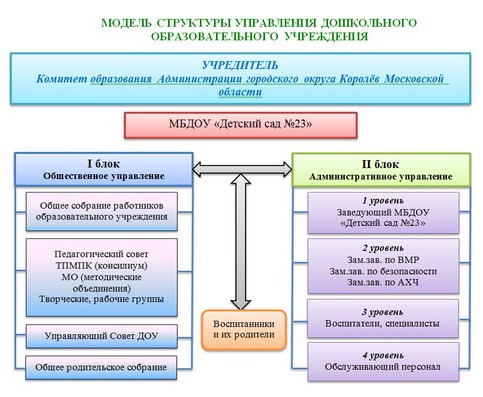 Структура образовательного учреждения представлена следующими блоками: аппарат управления, службы сопровождения и органы общественного управления. Создан методический совет в целях руководства методической работой, координации деятельности творческих сообществ, деятельности педагогов по повышению профессиональных компетенций.Административное управление имеет линейную структуру:I уровень - МБДОУ (во взаимодействии с коллегиальными органами управления).Управленческая деятельность заведующего обеспечивает•	материальные;•	организационные;•	правовые;•	социально-психологические условия для реализации функции управления образовательным процессом в детском саду.Объект управления заведующего - весь коллектив. Управление осуществляется в режиме развития и функционирования. II уровень – заместитель заведующего по ВМР, заведующий АХЧ, заместитель заведующего по безопасности.Объект управления управленцев второго уровня - часть коллектива (структурное подразделение) согласно должностным обязанностям. Управление осуществляется в режиме опережения.III уровень управления осуществляется педагогами и воспитателями.Объект управления - воспитанники и родители (законные представители) воспитанников. Управление осуществляется в режиме функционирования и проектном управлении       Основными формами самоуправления являются: - Управляющий совет;- Педагогический совет;           - Общее собрание работников образовательного учреждения;          - Общее родительское собрание;- ТПМПК.Порядок выборов органов самоуправления и их компетенции определяются локальными актами.Инновации в управлении.С целью развития и совершенствования образовательного процесса в детском саду используются следующие организационные формы участия в управлении:- индивидуальные - передача высококвалифицированному воспитателю функций самоконтроля, анализа, планирования своей деятельности; - парные – наставничество, взаимоконтроль; - групповые - методические объединения педагогов, педагогический совет,  совещание при заведующей, общие собрания работников образовательного учреждения,  временные проблемно – творческие группы, родительские комитеты групп, комиссии, управляющий совет, родительский совет;- информационно – аналитическая деятельность (создание системы мониторинга, внутреннего контроля, самоанализа качества образования и публичное представление на сайте (https://ds23-korolev.edumsko.ru/), на Управляющем совете и т.д.).В коллективе создана атмосфера творческого сотрудничества. Стиль руководства – демократический, но он может меняться в зависимости от конкретных субъектов руководства, а также от конкретной ситуации.   На административных совещаниях, которые проводятся 1 раз в неделю, осуществляется оперативное планирование деятельности на предстоящую неделю, обмен информацией, совместный отбор форм и методов работы, что способствует установлению единства и взаимопонимания между заведующим и его заместителями. Результативность и эффективность системы управления О результативности и эффективности действующей в МБДОУ системы управления можно судить по итогам проведения внутрисадового контроля, нацеленного на получение информации о внешних и внутренних изменениях условий функционирования и развития детского сада. Контроль организуется в соответствии с Положением о должностном (внутрисадовом) контроле и Положением о внутренней системе оценки качества образования.Контроль осуществляется по следующим направлениям:полнота реализации образовательной программы, качество обучения и воспитания;условия реализации образовательной программы;охрана жизни и здоровья, условия безопасности образовательного процесса;профессиональная компетентность.Используются разные формы осуществления контроля: тематический, текущий, фронтальный. В этом учебном году прошёл тематический контроль в старшей группе №8 (Балахнина Е.Б., Винокурова В.Е.), подготовительной группе №2 (Куприянова Е.Д., Новохатняя Е.Н.), старшей группе №6 (Куликова В.П., Неделькович-Григорьева И.И.) по теме: «Организация физкультурно-коррекционной работы в ДОУ». По результатам контроля было выявлено, что физкультурно-оздоровительная работа в группах ведется достаточно на высоком уровне. Педагоги соблюдают требования ФГОС ДО, а также требования СанПин для каждого возрастного периода. Уровень профессионального мастерства также находится на достаточно высоком уровне. Педагоги качественно планируют работу по физическому укреплению и оздоровлению воспитанников, используя разнообразные формы организации физкультурно-оздоровительной работы, грамотно строят пространство, привлекают к работе в данном направлении родителей воспитанников.Также, в этом учебном году прошел тематический контроль во всех возрастных группах по теме: «Экологическое воспитание дошкольников». По результатам тематического контроля были сделаны следующие выводы: 1). Педагогам важно разнообразить видовой состав коллекции в Уголках природы в соответствии с возрастными особенностями развития детей; 2). Планировать индивидуальную работу с детьми по данному направлению систематически. Разнообразить формы работы с дошкольниками по развитию экологической деятельности;3). При планировании НОД учитывать тематику недели, интеграцию ОО, методы, фиксацию и обобщение результатов наблюдений, а также организацию детских занимательных опытов в первой и второй половине дня, в самостоятельной деятельности детей;4). Разработать картотеку экологических игр, сказок и материалов. Включить отобранные материалы картотеки в комплексно-тематическое планирование; 5). Продолжить создание на территории детского сада экологической тропы.Так же в этом учебном году широко использовалась такая форма контроля, как взаимопосещение.  Педагоги МБДОУ не только представил свой опыт работы по следующим темам:1. Сахарова Т.В. «НОД как часть реализации проекта с детьми дошкольного возраста»;2. Балахнина Е.Б. «Организация и проведение закаливающих процедур и корригирующей гимнастики»; 3. Иоаниди И.Б. «Организация наблюдения за природными объектами на прогулке»;4. Шевцова Ю.В. «Использование информационно-коммуникативных технологий для развития познавательной активности детей дошкольного возраста»;5. Новохатняя Е.Н. «Духовно-нравственное и патриотическое воспитание дошкольников»;6. Рязанцева М.В. «Организация театрализованной игровой деятельности во второй половине дня»;7. Спивак Л.Н. «Духовно-нравственное и патриотическое воспитание дошкольников», но и смогли оценить работу своих коллег.Прогнозируемая задача: для повышения качества управления деятельностью учреждения планируется шире использовать информационные технологии управления. Контроль за качеством образования и комплексного подхода в образовании требует доработки и совершенствования в соответствии с ФГОС ДО.2.2. Анализ выполнения  Образовательной программы МБДОУ.Содержание базовой части адаптированной образовательной программы учреждения определяется примерной основной образовательной программой дошкольного образования «От рождения до школы» под научной редакцией Н.Е. Вераксы, Т.С. Комаровой, М.А. Васильевой. Учебно-методическое оснащение обеспечение образовательного процессаУровень и направленность реализуемых образовательных программПедагоги разрабатывают и реализуют  собственные модифицированные  программы и педагогические технологии, которые используют  в кружковой работе и на занятиях по интересам:Программа социально-личностного развития «Радуга» (автор-педагог-психолог Полуаршинова Е.А.); Программа развивающего обучения «Речецветик» (автор-воспитатель Бушуева Ю.В.);Программа общефизической подготовки «Гимнастика здоровья» и «Школа мяча» (автор-инструктор по физической культуре Мурашко Н.Н.);Программа по обучению дошкольников плаванию «Дельфиненок» (автор- инструктор по плаванию Мевш Л.В.);Программа познавательного развития «Шахматы» (автор-педагог-психолог Полуаршинова Е.А.)Информационно-техническое оснащение обеспечение образовательного процессаПредметно-игровая среда групп организуется таким образом, чтобы каждый ребенок имел возможность заниматься любимым делом. Все групповое пространство доступно детям: игрушки, дидактический материал, игры. Есть удобная мягкая мебель, где можно полистать любимую книжку, рассмотреть фотографии, просто посидеть и отдохнуть. В групповых комнатах имеются уголки для сюжетно – ролевых игр: имитация дом, где располагается мебель для игр с куклами, место для игр в «Больницу», «Парикмахерскую», «Магазин», а также уголки для изобразительной и конструктивной, познавательной, речевой деятельностей. В физкультурном зале имеется: спортивный комплекс, тренажеры, мягкие модули, массажные диски, массажные коврики, спортивно игровой набор «Веско», балансировочная дорожка трансформер, гимнастические маты, обручи, мячи, скакалки, шведская стенка, кегли, обручи, кольцеброс, гимнастические палки, гимнастические скамейки, ребристая доска. Для полноценного физического развития дети регулярно занимались физическими упражнениями (утренняя зарядка, физ. минутки, досуги, занятия по физической культуре (3 раза в неделю), подвижные игры, корригирующая гимнастика после сна).В бассейне имеется: плавательные доски, надувные игрушки, круги, нарукавники, плавающие кольца для дыхательной гимнастики, мячи, нетрадиционное оборудование (трубочки, камни, ракушки и т.д.), массажные коврики. В музыкальном зале имеется: электрическое пианино, музыкальный уголок, русские народные инструменты (деревянные ложки, трещотки, свистульки, бубен, погремушки). Разнообразные костюмы для театрализованных постановок, видеомагнитофон, музыкальный центр, микрофоны, мультимедийный проектор, металлофоны, изготовили из бросового материала: печку, домик.На территории детского сада, для познавательного развития дошкольников, имеется дорожная разметка с авто городком для обучения дошкольников правилам дорожного движения, спортивная площадка, огород. В этом учебном году педагогами с помощью родителей оборудованы метеостанция, аптечный огород, пасека с чайным домиком.  Выводы: Имеющееся учебно-методическое информационно-техническое оснащение обеспечивает реализацию образовательной программы в полном объеме.Выполнение образовательных задач. В 2016-2017 учебном году были поставлены следующие задачи:1. Формирование основ здорового образа жизни у детей дошкольного возраста, воспитание здорового ребенка, имеющего разумное отношение к здоровью, правильному режиму труда и отдыха;2. Совершенствование работы в детском саду по формированию у дошкольников основ экологической культуры;3. Создание образовательных проектов совместно с родителями воспитанников детского сада, направленных на повышение педагогической компетентности родителей и решение вопросов образования и охраны здоровья детей. Решение программных образовательных задач предусматривалось не только в рамках непосредственно образовательной деятельности, но и при проведении режимных моментов – как в совместной деятельности взрослого и детей, так и в самостоятельной деятельности воспитанников. Педагоги и специалисты осуществляют планирование образовательной деятельности на основе комплексно-тематического принципа. Планирование образовательной деятельности строится на основе проектного метода. Проект выступает как метод развития творческого и познавательного мышления, и как форма организации образовательного процесса.Метод проектов способствовал плодотворной творческой деятельности всего коллектива. На  занятиях  педагоги  сочетают  элементы  проблемного  и исследовательского методов с учетом интересов и индивидуальных возможностей детей.В период с 2016 по 2017 учебный год в МБДОУ «Детский сад №23» разработаны и реализованы следующие проекты:- «Пасека для Винни-Пуха»;- «Городок Здоровья»;- «Защитники Отечества»;- «Зеленый дворик»;- Городской культурный проект «Дети и музыка».    Для обеспечение эмоционально-психологического комфорта  и создание атмосферы уважения и доверия  всех участников образовательного процесса  поддержание сложившихся  традиций в коллективе, в МБДОУ ежегодно проводятся: совместные праздники: «День Знаний», «День дошкольного работника», «Осенины», «Новогодний карнавал», «День Космонавтики», «Веснянка», «До свидания, детский сад!», «Этот день Победы!», «День защиты детей»; спортивные праздники с участием родителей: «Мы с мамой со спортом дружим!», «Папа и я готовы Родине служить!»: акции: «Посади дерево», субботник «Чистый двор», «Я-талантлив», «Твори добро другим на радость», «Идем в гости к друзьям»; творческие конкурсы для  педагогов, родителей и детей: «Осенний калейдоскоп», «Мастерская Деда Мороза», «Зимняя постройка», «Первоцвет», конкурс рисунков и поделок ко Дню Космонавтики, «О профессии родителей».Хорошей традицией  стали встречи с воспитанниками Муниципального образовательного бюджетного учреждения дополнительного образования «Детской школы искусств» городского округа Королёв Московской области в музыкальной гостиной. В этом году мы провели две таких встречи: «Дети и музыка» и «Зимняя сказка».Для реализации части формируемой участниками образовательных отношений, учитываются образовательные потребности и интересы детей, а также возможности педагогического коллектива и сложившиеся традиции детского сада. Данная часть реализуется в процессе функционирования дополнительного бесплатного образования, что позволяет более полно реализовать социальный заказ на образовательные услуги, развивать творческие способности воспитанников, раскрыть индивидуальный потенциал каждого ребенка: Дополнительное бесплатное образованиеКружковой деятельностью охвачены 92 % воспитанников МБДОУМониторинг усвоения образовательной программы воспитанникамиМониторинг усвоения программного материала детьми по образовательным областям за 2016-2017 учебный годМониторинг усвоения детьми образовательной Программы в 2016-2017 учебном годуАнализ уровня готовности  выпускников к обучению в школе.В 2016-2017 учебном году в МБДОУ «Детский сад № 23» функционировали 4 подготовительных группы. Их них две группы являлись специализированными и включали 15 человек, а две группы (по 22 и 23 человека) изменили статус с общеразвивающих на специализированные с января 2017 года в связи с переходом детского сада из учреждения комбинированного вида в учреждение компенсирующего вида. Таким образом, всего было обследовано 75 воспитанников, имеющих II или III группу здоровья. Обследование проводилось в период с марта по апрель 2017 года. Анализ результатов диагностики по 4 подготовительным группам показал, что у 31 воспитанника (41%) выявлен высокий уровень готовности к школе. Они обладают достаточной интеллектуальной зрелостью, включающей дифференцированное восприятие, высокий уровень концентрации внимания, способность постижения основных связей между явлениями, возможность логического запоминания, умение воспроизводить образец, развитие мелкой моторики и сенсомоторной координации. У них сформирована готовность к принятию новой социальной позиции школьника, а также достаточно высокоразвит мотивационно-волевой компонент, предполагающий потребность ребенка занять позицию в обществе, открывающую доступ в мир взрослости (социальный мотив учения), а также развитая познавательная потребность, которую ребенок не может удовлетворить дома (познавательный мотив учения). Таким образом, у данных воспитанников отмечается достаточно высокий уровень развития всех компонентов психологической готовности к школе (личностного, мотивационного, интеллектуального и волевого).У 43 детей (57%) подготовительных групп был выявлен средний уровень готовности к школьному обучению. У данных воспитанников при достаточно высокой интеллектуальной готовности преобладает внешняя мотивация к учению. Также необходимо учитывать специфику контингента воспитанников – дети с нарушениями опорно-двигательного аппарата различной степени выраженности, дет-инвалиды – что во многом обусловливает повышенную утомляемость. Среди обследованных 10 детей родились в ноябре-декабре 2010 года, и при высокой интеллектуальной готовности, у них наблюдается недостаточная эмоционально-волевая зрелость.  У одного воспитанника (2%) выявлен низкий уровень готовности к школе. Это ребенок-инвалид с множественными нарушениями развития. Оценка уровня развития вербального интеллекта затруднена в связи с тем, что у ребенка нет связной речи (отдельные звуки и слоги). Данный ребенок проходил, этапы воспитания и обучения по индивидуальному образовательному маршруту и относительно начала коррекционно-развивающего процесса и реабилитации показал положительную динамику. По итогам проведенного диагностического обследования и наблюдения в группах были разработаны и даны рекомендации для педагогов и родителей.Достижения воспитанников по итогам участия в конкурсах за 2016-2017 учебный год.Муниципальный уровень:1). Грамота Комитета образования Администрации г.о. Королев  за победу в финале городской осенней спартакиады Котов Артем, Кириллова Аделия, Сычев Артем, Переверзев Тимур, Невмержицкая Дарья;2). Диплом I степени фестиваля искусств «Королевские звездочки», номинация «Артистические способности» Пазюра Анастасия;3). Диплом призера муниципального этапа конкурса детских проектов «Искусство на тарелке», Ушаковы Ева, Мира;4). Диплом призера муниципального этапа конкурса детских проектов «Искусство на тарелке», Иконников Тимофей. Всероссийский уровень:1). Диплом II степени во Всероссийском конкурсе «Моя родина», воспитанники 2 группы;2). Диплом I степени во Всероссийском конкурсе «Новогодняя сказка», воспитанники 3 группы;3). Диплом I степени во Всероссийском конкурсе «Новогодняя сказка», Янковская Елизавета;4). Диплом I степени во Всероссийском конкурсе «Новогодняя сказка», Егоров Иван;5). Диплом I степени во Всероссийском конкурсе «Планета творчества», Угринский Андрей;6). Диплом победителя 3 места во Всероссийском конкурсе детского творчества «Аленький цветочек», воспитанники 4 группы;7). Диплом I степени во Всероссийском конкурсе «Служу России», воспитанники 6 группы;8). Диплом победителя 1 место Всероссийского конкурса детского творчества «Волшебный пластилин», Павлов Семен;9). Диплом II степени Всероссийского творческого конкурса «Мы в ответе за планету», Новикова София;10). Диплом II степени Всероссийского творческого конкурса «Они сражались за Родину», Вагизов Родион, Чакрян Марк;Выводы: расписание занятий, режим дня не нарушают санитарно – гигиенических требований и правил. Методы, средства и формы образовательного процесса соответствуют возрастным и индивидуальным особенностям и потребностям воспитанников. Содержание образования и воспитания дошкольников соответствует уровню и направленности программ. Образовательные программы реализуются в полном объеме.Дополнительное платное образовательные услуги.В 2016 – 2017 учебном году в МБДОУ реализовывались платные  дополнительные образовательные услуги населению (за рамками образовательной деятельности), в том числе:- Кружок театрализованной деятельности «Кроха»;- Коррекционно-психологические занятия «Радуга»;- Секция общефизической подготовки «Гимнастика здоровья»;- Секция «Школа мяча»;- Кружок танцевально-игровой гимнастики «Софиденс»;- Секция «Обучение плаванию»;- Кружок развивающего обучения «Речецветик».Дополнительное платное образованиеВыводы: все вышеперечисленные услуги пользовались спросом среди родителей. Блок дополнительного образования удовлетворяет социальному заказу в полном объеме, динамика охвата воспитанников стабильна, результаты кружковой и секционной работы высокие.2.3. Анализ деятельности учреждения по реализации оздоровительной программыКомплексная оценка состояния здоровья детей в МБДОУРаспределение детей по группам здоровья:1 группа здоровья – 15,3% это - здоровые дети2 группы здоровья 48,4 % – это функциональные заболевания. 3 группа здоровья – дети с хроническими заболеваниями – 28,9%4 группа – дети – инвалиды – 12,9%.Основная патология детей, посещающих детский сад - это заболевания костно-мышечной системы, поэтому детей с 2 и 3 группой больше, чем первая группа здоровья. Распределение детей по физкультурным группам.Физическое развитие детейЗдоровье детей – основная задача дошкольного учреждения. Работа по физическому воспитанию в МБДОУ ведется по программам Г.А. Халемский «Физическое воспитание детей со сколиозом и нарушением осанки», В.Р. Велитченко «Физкультура для ослабленных детей», В.И. Орла, С.Н. Агаджанова «Оздоровительная работа в дошкольных образовательных учреждениях». С целью укрепления здоровья детей, повышения иммунитета, а также реабилитации детей после перенесенных заболеваний и детей с хроническими заболеваниями костно-мышечной системы в МБДОУ разработана и реализуется оздоровительная программа «За здоровьем в детский сад!» Программа включает в себя комплекс мероприятий для оздоровления воспитанников: корригирующую гимнастику, гимнастику пробуждения, закаливающие процедуры, дыхательные и зрительные гимнастики, динамические паузы. Для реализации задач по обеспечению оптимальной двигательной активности воспитанников и правильному ее регулированию воспитатели, воспитатель по физической культуре, музыкальный руководитель проводили: •	утреннюю гимнастику;•	физкультурные занятия;•	спортивные часы на улице;•	подвижные игры и упражнения на улице;•	физминутки во время занятий;•	образовательную деятельность по ОБЖ;На базе учреждения функционируют секции  общефизической подготовки:   «Гимнастика здоровья», «Школа мяча»,  «Обучение плаванию» для детей среднего и старшего дошкольного возраста.Существенное место в решении задач физического воспитания занимали различные формы активного отдыха: клуб выходного дня «На лыжню становись!» организатор которого стала инструктор по физической культуре Мурашко Н.Н., а также спортивно-познавательные досуги и праздники:  «Зимние забавы», игра-соревнование «Дошколята-спортивные ребята», «Малая лыжня», спортивно-тематические занятия в подготовительных группах «Буду в армии служить!», военно-патриотическая игра для старших и подготовительных групп «Зарница», физкультурный досуг для младших и средних групп «Поляна подвижных игр», физкультурный досуг с участием родителей для старших групп «Мама, папа, я – спортивная семья», спортивный праздник «Солнце, воздух и вода – наши лучшие друзья!», «День Нептуна», дни здоровья, неделя здоровья, целевые прогулки.	В каждой группе на протяжении учебного года на родительских собраниях акцент ставился на пропаганду здорового образа жизни, соблюдению рекомендаций воспитателей, медицинских работников.  С целью пропаганды здорового образа жизни среди родителей были проведены собрания, оформлены стенды наглядной агитации.На протяжении всего года в группах соблюдается питьевой режим.  Питание в дошкольном учреждении осуществляется на основе 10-дневного меню, благодаря чему в рационе питания были введены новые блюда.В каждой группе проводятся закаливающие мероприятия, для чего имеются массажные дорожки, оборудование для закаливания, физкультурные уголки. Необходимо отметить, что оснащение спортивного зала пополнилось оборудованием для профилактики плоскостопия, развития крупной моторики детей.Помимо выше перечисленных мероприятий в комплексное оздоровление детей входит также: - Рациональная двигательная активность в течение дня; - Оздоровительное плавание; - Занятия с учителем-логопедом; - Занятия с педагогом-психологом.Круглогодично функционирует «Тропа здоровья, направленная на укрепление и массаж стопы ног, развитие крупной моторики, закаливание детей.Так же в МБДОУ разработана Индивидуальная программа оздоровления детей, которая включает: Физиотерапевтическое лечение, которое занимает одно из первых мест в реабилитации детей с заболеваниями опорно-двигательного аппарата, а также при заболевании органов дыхания у детей. Лечение в спелеокамере позволяет добиться ремиссии у преобладающего большинства больных с хроническими заболеваниями бронхолегочной системы, особенно детского возраста у часто болеющих детей и с аллергическими заболеваниями.Реабилитация часто болеющих детей по предлагаемому способу кроме положительного клинического влияния оказывает неспецифическое иммуномодулирующее действие на систему интерферонов и местного иммунитета, уменьшает проявления иммунного дисбаланса, нормализует гомеостатические показатели детского организма. За период с 01.09.2016 по 31.05.2017 проведено физиотерапевтическое лечение. Спелеотерапия проведена в 9 группах. Охвачено 172 детей. Всего 1235 процедур. Курс составляет 10 процедур по 30 минут 2 раза в год.Количество проведенных процедур ФТЛ детям.КУФ - 259Биоптрон - 	169Электофарез - 24СМТ	481Ингаляции - 5Всего детей: 165   Лечение получили дети по назначению врача ортопеда и по назначению педиатра.Медицинский массаж. За период с 01.09.2016 по 31.05.2017. Проводился медицинский массаж детям с патологией костно-мышечной системы, реконвалесцентам после пневмонии. Детям с ограниченными возможностями здоровья массаж проводится 1 раз в квартал. Получили массаж 152 ребенка.Рейтинг заболеваемости по группам за период с сентября по май 2016-2017 учебного годаНаша цель: увеличить количество здоровых детей и уменьшить количество хронической патологии у детей. 2.4.  Анализ  коррекционной работыОдно из направлений коррекционной работы в МБДОУ– это работа логопункта, которая  осуществляется с учетом потребностей воспитанников, их родителей (законных представителей). Работа ведется учителем-логопедом Шевцовой Ю.В.  На основании результатов заседания ТПМПК от 18.05.2016 года по отбору детей в логопедический пункт МБДОУ «Детский сад №23», было зачислено 27 воспитанников: 16 воспитанников подготовительных групп и 11 воспитанников старших групп, из низ 1 ребенок с выраженной задержкой психо-речевого развития. В первую очередь работа велась с детьми подготовительного возраста, по мере исправления речи ребенка и исключения его из логопункта, зачислялся воспитанник старшей группы. Выявление уровня актуального речевого развития детей, зачисленных на логопедические заключения позволяют обобщить следующие данные о дефектах речи детей:1). Фонетическое недоразвитие речи – 6 детей (из всего состава зачисленных на логопункт);2). Фонетико-фонематическое недоразвитие речи - 16 детей, из них с МДР-5 детей, с дизартрией – 2 ребенка;3). Общее недоразвитие речи – 5 детей. С целью выявления детей с речевой патологией на протяжении всего учебного года проводилось первичное логопедическое обследование детей 4-7 лет ДОУ. Все дети, нуждающиеся в логопедической помощи взяты на учет, родители приглашены на консультации к учителю-логопеду в установленное время по графику работы логопеда. Итоговая диагностика в конце учебного года (май) для контроля эффективности коррекционно-логопедической работы выявила положительную динамику в развитии речи детей:Ещё одно важное направление коррекционной работы – работа педагога – психолога Полуаршиновой Е.А. по коррекции познавательной и эмоциональной волевой сферы у дошкольников, повышению социальной адаптации воспитанников. В этом учебному году в детский сад поступили 15 детей (2-3 лет), ранее не посещавших дошкольное учреждение. По результатам диагностики уровня адаптированности детей к дошкольному учреждению, у 73% воспитанников преобладает устойчиво-спокойное эмоциональное состояние, они активно контактируют со взрослыми и детьми, интересуются окружающими предметами, достаточно легко адаптируются к новой ситуации. У 27% детей выявлен средний уровень адаптированности. Их эмоциональное состояние нестабильно: новый раздражитель влечет возврат к отрицательным эмоциональным состояниям. Однако при эмоциональной поддержке взрослого дети проявляют познавательную и поведенческую активность, легче адаптируются к новой ситуации. В группе есть мальчик, посещающий МБДОУ только в первой половине дня по решению ПМПК, у него преобладают агрессивно-разрушительные реакции, двигательная расторможенность и повышенная возбудимость.В 2016-2017 учебном году курсом  коррекционно-развивающих групповых занятий по рабочей программе «Гимнастика мозга», основанной на  кинезиологических упражнениях, были охвачены старшие группы (59 человек). Цель программы – способствовать гармонизации системы «интеллект-тело». Для повышения продуктивности развивающей работы, родители и педагогический коллектив активно включались в педагогический процесс. Родители воспитанников, принявшие участие в анкетировании, наблюдают у своих детей улучшение концентрации внимания, развитие моторики и общей координации. Опыт работы в кинезиологическом направлении был представлен на профессиональных конкурсах, на сайте детского сада, и в электронных СМИ.Вывод: развитие психических процессов через специальные двигательные упражнения при активном взаимодействии психолога, родителей и воспитателей способно дать положительную динамику в развитии ребенка и показать как немедленный, таки кумулятивный эффект. 2.5. Анализ взаимодействие семьи и детского сада.Существенным признаком качества современного дошкольного образования является налаживание взаимодействия с семьями воспитанников, включение родителей (законных представителей) в образовательный процесс как равноправных партнеров.Педагогический коллектив Детского сада активно внедряет разнообразные формы взаимодействия с семьями воспитанников, которые предполагают обмен мыслями, чувствами, переживаниями и позволяют достигнуть реального сотрудничества, осуществляемого планомерно. Родители – активные участники спортивных и творческих мероприятий, как учреждения, так и города: спортивные соревнования, театрализованная постановки, походы на лыжах, субботники, творческие конкурсы.Информирование родителей (законных представителей) о правах, обязанностях и ответственности в сфере образования осуществляется преимущественно на заседаниях Общих родительских собраний, через наглядную информацию, в личных беседах при поступлении ребенка в Детский сад, на тематических встречах, через официальный сайт в сети Интернет https://ds23-korolev.edumsko.ru/  и официальную группу в социальной сети «Инстаграмм» http://instagram/cheburaska_23_dou_korolev В марте 2017 года в МБДОУ «Детский сад № 23» проводилось анкетирование родителей детей старшего дошкольного возраста. Родителям предлагалось заполнить анкету из 15 разных вопросов, в числе которых были вопросы об использовании в семье различных форм физического и психического насилия в отношении ребенка. Цель – диагностировать соблюдение условий проявления уважения к человеческому достоинству детей в семье. В анкетировании приняли участие 24 родителя. Анализ анкет родителей показал, что все опрошенные не приемлют ограничение свободы и физическое воздействие на ребенка, однако 67% родителей применяют критику (часто или иногда), воспитывая ребенка, а 38% считают допустимым окрик. Из форм поощрения родители отмечали, что чаще всего покупают новые игрушки (75%), а вот эмоциональные поощрения в виде похвалы, объятий используют не так часто (иногда и никогда ответили 25% опрошенных).Таким образом, анализ анкетирования показал, что большинство опрошенных родителей считают проявлением насилия над ребенком только физические наказания, а окрики, повышение голоса и критику считают допустимой формой воздействия на ребенка. По результатам анкетирования будет проведена информационно-просветительская работа среди родителей и воспитателей по вопросам определения видов насилия в семье и способов их преодоления, в какие службы можно обратиться в случае семейного насилия, а также расширение представлений  понятии уважения человеческого достоинства и правах ребенка.С 2016 г. в МБДОУ  функционирует Семейный клуб, занятия в котором направлены на решение следующих задач:• психолого-педагогическое и правовое просвещение родителей в вопросах влияния родительских позиций и стилей семейного воспитания на развитие и становление личности ребенка-дошкольника, • обучение родителей грамотному общению с детьми, различным способам конструктивного взаимодействия, • помощь родителям видеть свою семейную и другие социальные ситуации с различных точек зрения, • создать условия для совместного творчества и сотрудничества, • дать возможность родителям на практике применить полученные знания. Занятия в клубе проводят педагогические работники в различных формах: тематических родительских собраний, выставок, фоторепортажей, спектаклей, познавательных встреч.В этом учебном году в работу Семейного клуба было привлечено 17 семей воспитанников МБДОУ. В ходе консультаций и мероприятий, проводимых в рамках семейного клуба, родителям воспитанников были выданы памятки по интересующим их вопросам, а также показаны игры и упражнения, которые родители смогли бы применять в домашних условиях, сформулированы конкретные рекомендации.Вывод: в ходе сотрудничества было выявлено, что большая часть родителей хотели бы повысить степень своей компетентности в знаниях о своем ребенке.2.6. Анализ системы методической деятельности.Руководство методической работой осуществляет заместитель заведующего по воспитательной и образовательной работе Косогорова О.Е. При выборе форм и методов она руководствуется целями и задачами МБДОУ, количественным и качественным составом коллектив, сравнительной эффективностью форм и методов работы, особенностями образовательного процесса, морально-психологическими условиями в коллективе, реальными возможностями, передовым опытом и научными рекомендациями. Наиболее эффективные используемые формы организации методической работы: педагогический совет, семинары, семинары-практикумы, открытые просмотры, консультации, работа творческих групп, мастер-классы, тренинги.Функции методической службы:Повышение уровня профессиональной подготовки педагоговС целью обновления содержания образования для педагогов города в нашем дошкольном учреждении за 2016-2017 учебный год проведены:4 Педагогических совета по темам: 1). «Организация деятельности педагогического коллектива в 2016-2017 учебном году» - заместитель заведующего по ВМР Косогорова О.Е.; 2). «Физкультурно-оздоровительная работа в контексте ФГОС ДО» - заместитель заведующего по ВМР Косогорова О.Е., медицинская сестра Курочка Е.Н., инструктор по физической культуре Мурашко Н.Н.;3). «Формирование экологического воспитания дошкольников» - заместитель заведующего по ВМР Косогорова О.Е., воспитатели Балахнина Е.Б. и Сахарова Т.В.; 4). «Результативность работы за 2016-2017 учебный год» - заместитель заведующего по ВМР Косогорова О.Е., заместитель заведующего по безопасности Тюрина Е.В.  В МБДОУ создана система непрерывного образования и самообразования педагогов МБДОУ. С этой целью проводились следующие мероприятия:Круглые столы на тему: «Метод проектов в ДОУ, как инновационная педагогическая технология», «Игры и игрушки»;Семинар-практикум, подготовленный воспитателем Новохатней Е.Н. на тему: «Духовно-нравственное и патриотическое воспитание дошкольников в современных условиях»;Практикум, подготовленный педагогом – психологом Полуаршиновой Е.А. на тему: «Семья на пороге школьной жизни». Один раз в два месяца проходили заседания Методического совета по темам:Тема заседания №1: «Организационная встреча с воспитателями».Теоретическая часть: - обсуждение и утверждение плана работы МО на 2016-2017 учебный год с учётом праздничных дат и мероприятий (зам. зав. по ВМР Косогорова О.Е.);- утверждение графика открытых мероприятий воспитателей ДОУ (зам. зав. по ВМР Косогорова О.Е.);- согласование Положения о наставничестве ДОУ (зам. зав. по ВМР Косогорова О.Е.)Тема заседания №2: «Метод проектов в ДОУ, как инновационная педагогическая технология»Теоретическая часть:- доклад: «Об использовании технологии проектирования в обучении дошкольников» (воспитатель Куликова В.П.);- презентация: «Проектный метод в деятельности ДОУ (виды, этапы проекта)» - воспитатель Балахнина Е.Б.;- «НОД, как часть реализации проекта с детьми старшего дошкольного возраста» (воспитатель Балахнина Е.Б.);- «Результаты проверки ежедневного планирования воспитателей» (зам. зав. по ВМР Косогорова О.Е.)Практическая часть:- консультирование воспитателей «Структура исследовательского проекта, исследовательской работы» (зам. зав. по ВМР Косогорова О.Е.);- деловая игра для воспитателей «Слабое звено» (моделирование реальной практической ситуации, в которой педагоги принимают профессиональные решения) - зам. зав. по ВМР Косогорова О.Е.;- открытые просмотры НОД, как часть реализации проекта с детьми дошкольного возраста (воспитатели Фёдорова И.В., Сахарова Т.В., Куликова В.П., Иоаниди И.Б., Иванищева Г.Н., Балахнина Е.Б.);- взаимопосещение и обсуждение занятий. Обмен опытом (воспитатели)Тема заседания №3: «Использование ИКТ в образовательном процессе»Теоретическая часть:- информационно-коммуникативные технологии по развитию речи в детском саду (учитель-логопед Шевцова Ю.В.);- доклад: «Использование информационно-коммуникативных технологий для развития познавательной активности детей дошкольного возраста» (воспитатель Куприянова Е.Д.);- доклад: «Использование ИКТ в методической работе ДОУ» (зам. зав. по ВМР Косогорова О.Е.);- «НОД с применением ИКТ в старшей группе» (воспитатель Сахарова Т.В.).Практическая часть:- «Игровые технологии речевого развития дошкольников» (воспитатель Бушуева Ю.В.);- «Речевые минутки в ДОУ» (воспитатель Балахнина Е.Б.);- Открытый просмотр «Использование информационно-коммуникативных технологий для развития познавательной активности детей дошкольного возраста» (воспитатели Шевцова Ю.В., Бушуева Ю.В., Игнатенко Т.В., Неделькович-Григорьева И.И., Куприянова Е.Д.);- «Взаимопосещение и обсуждение занятий. Обмен опытом» (педагоги).Тема заседания №4: «Духовно-нравственное и патриотическое воспитание дошкольников в современных условиях»Теоретическая часть: - «Воспитание духовности и патриотизма через приобщение детей к русской народной культуре» (воспитатель Неделькович-Григорьева И.И.);- «Сотрудничество семьи и детского сада как условие духовно-нравственного и патриотического воспитания детей дошкольного возраста» (воспитатель Борзова Г.И.);- Отчёт воспитателей о проводимой работе по воспитанию у детей духовно-нравственных и патриотических чувств (педагоги)Практическая часть:- Рассмотрение учебно-методического обеспечения в рамках ФГОС по формированию духовно-нравственного воспитания у детей дошкольного возраста (педагоги);- Открытые просмотры «Духовно-нравственное и патриотическое воспитание дошкольников» (воспитатели: Рязанцева М.В., Новохатняя Е.Н., Борзова Г.И., Карпова Е.Е., Спивак Л.Н.);- взаимопосещение и обсуждение занятий. Обмен опытом (педагоги)Собственные методические разработки в работе с дошкольниками педагоги нашего дошкольного учреждения размещают на различных педагогических порталах: издательский дом «1 сентября», «Социальная сеть работников», международный образовательный портал «Maam.ru», «Интранет-портал» правительства МО, персональные сайты педагогов.В 2016 -2017 учебном году увеличилось количество педагогов имеющих квалификационную категорию. Успешно прошли аттестацию на 1 квалификационную категорию 7 педагогов, на высшую – 2 человека.Администрация МБДОУ регулярно направляет педагогов на курсы повышения квалификации в МБУ ДПО УМОЦ, АСОУ и др. В детском саду разработан план переподготовки педагогических кадров, который ежегодно реализуется. К 2017 г. 100% педагогов прошли курсы повышения квалификации по ФГОС ДО и переподготовку по специальности «Воспитатель дошкольного учреждения».  Повышение квалификации педагогов в отчетном годуВывод: в 2017 году 100% педагогов прошли курсы повышения квалификации и переподготовку. Педагоги получили  дополнительные знания, умения и навыки по дошкольным образовательным программам.Инновации в содержании методической деятельности.Наше дошкольное учреждение развивается в режиме инновационного поиска, вызывающего изменения различных компонентов деятельности педагогов. В этой связи особое значение приобретает повышения уровня подготовленности к решению профессиональных задач. Повышение уровня мастерства педагогов — приоритетное направление деятельности методической работы, которая занимает особое место в системе управления дошкольным учреждением. Постоянная связь содержания методической работы с результатами работы педагогов обеспечивает непрерывный процесс совершенствования профессионального мастерства каждого воспитателя.Педагоги нашего дошкольного учреждения приняли активное участие  в городском конкурсе «Фестиваль методических идей», в котором отразили собственный педагогический опыт в области организации и методики проведения учебно-воспитательного работы. Номинация «Конспект занятия»:1). Бушуева Юлия Владимировна, воспитатель. Конспект занятия для детей старшей группы на тему: «Путешествие на Северный полюс»;2). Новохатняя Елена Николаевна, воспитатель. Конспект занятия для детей подготовительной группы по теме «Апробация и реализация ФГОС ДО. “Богатыри земли русской” с использованием ИКТ»;3). Неделькович-Григорьева Ирина Ивановна, воспитатель. Конспект занятия для детей старшей группы на тему: «Что такое вода?».Номинация «Сценарий мероприятия»:Димитрова Ольга Сергеевна, воспитатель. Сценарий мероприятия для детей подготовительной группы  на тему: «День знаний».Педагог – психолог Полуаршинова Е.А. приняла участие в региональном конкурсе в рамках предметной недели педагогов-психологов - 2017 и в областном конкурсу на присуждение Премии губернатора Московской области «Лучший по профессии».Коллектив МБДОУ стал участником конкурса инновационного проекта на присвоения статус РИП по теме «Создание здоровьесберегающей среды для детей с ограниченными возможностями здоровья в условиях дошкольной образовательной организации с учётом ФГОС ДО в процессе реализации программы «За здоровьем в детский сад!» и участником Всероссийской акции «Спорт-альтернатива пагубным привычкам»Дошкольное учреждение активно участвует в культурной и социальной жизни города: в выставках, конкурсах, фестивалях, акциях:Выставка «Осенний калейдоскоп» (конкурс семейных поделок из природного материала);Акция «Я талантлив!»;Конкурс оформления участков «Здравствуй, зимушка-зима!»;Выставка детских рисунков и поделок «Мастерская Деда Мороза»;«Лето красное» смотр-конкурс групповых участков.Городская «Осенняя спартакиада»; Городская игра-соревнование «Дошколята-спортивные ребята»;Конкурс плакатов, посвященный дню педагога-психолога «Твори добро другим на радость!»;Областной конкурс «Разговор о правильном питании» (отборочный этап в ДОУ);В этом году были проведены  благотворительные и  экологических акции и квесты:http://www.detsad-korolev.ru/ds23/index.php?m=4314 http://www.detsad-korolev.ru/ds23/index.php?m=4509 http://www.detsad-korolev.ru/ds23/index.php?m=4610 http://www.detsad-korolev.ru/ds23/index.php?m=4643);http://www.detsad-korolev.ru/ds23/index.php?m=4232 Началась работа над реализацией нового проекта «Зелёный городок», с целью создания объектов, обеспечивающих разнообразную деятельность детей и взрослых по познавательному, оздоровительному  и игровому направлениях.Свой опыт работы педагоги нашего МБДОУ представляли на городских, региональных и Всероссийских профессиональных мероприятиях:Городское методическое объединение для заместителей заведующих города по теме:  «Методическое руководство процессом планирования образовательной деятельности в соответствии с требованиями Федерального государственного образовательного стандарта дошкольного образования» (Косогорова О.Е. поделилась опытом работы по теме: «Современные подходы к разработке содержания календарно-тематического плана и оптимизации работы с группой детей»Второй Всероссийский съезд работников дошкольного образования (Устинова Т.В. представила опыт работы по теме «Создание здоровьесберегающей среды в ДОУ»;Региональный семинар на тему: «Сотрудничество ДОО и семьи в вопросах здоровьесбережения детей дошкольного возраста на современном этапе»  (Мурашко Н.Н. рассказала о своем опыте работы по теме: «Клуб выходного дня как эффективная форма сотрудничества инструктора по физической культуре с семьями воспитанников ДОО»)Городской мастер-класс для педагогов-психологов города по теме: «Гимнастика мозга – эффективные упражнения для всей семьи»  (педагог-психолог Полуаршинова Е.А.)В этом учебном году на базе МБДОУ «Детский сад № 23» была подготовлена и проведения научно-познавательная игра  для детей дошкольного возраста «Хочу всё знать!» в номинации «Природоведческие способности»Проведены городские мастер-классы в рамках финала фестиваля искусств «Королёвские звёздочки» (воспитатели Димитрова О.С., Иоаниди И.Б., Балахнина Е.Б. показали изготовление птичек из ткани) и в рамках заключительного этапа научно-познавательной игры  для детей дошкольного возраста «Хочу всё знать!» (воспитателя Димитрова О.С., Куприянова Е.Д., Игнатенко Т.В., Бушуева Ю.В. провели познавательно-экологические игры).Опыт работы о проводимых мероприятиях ежемесячно публиковался в городской газете «Калининградская правда» в течение всего учебного года:1. «В гостях у сказки» от 01.09.2016 года - педагог-психолог Полуаршинова Е.А. и воспитатель Федорова И.В.;2. «Чебурашка на прогулке» от 01.09.2016 года - воспитатели Борзова Г.И. и Куликова В.П.;3. «В здоровом теле – здоровый дух» от 20.10.2016 года - инструктор по физической культуре Мурашко Н.Н. и воспитатель Куликова В.П.;4. «Первый раз в детский сад» от 20.10.2016 года - воспитатели Борзова Г.И. и Винокурова В.Е.;5. «Космическое похищение» от 26.11.2016 года - воспитатель Неделькович-Григорьева И.И.;6. «Осенний калейдоскоп» от 26.11.2016 года - заместитель заведующего по ВМР Косогорова О.Е. и воспитатель Иванищева Г.Н.;7. «Краски осени» от 10.12.2016 года - воспитатель Карпова Е.Е.;8. «Экскурсия “Чебурашки” в прошлое» от 14.01.2017 года - воспитатель Балахнина Е.Б.;9. «Сувениры от “Чебурашки”» от 26.01.2017 года - заведующий МБДОУ «Детский сад №23»Устинова Т.В. и воспитатель Сергеева О.С.;10. «Богатыри в “Чебурашке” от 18.02.2017 года - воспитатель Новохатняя Е.Н.;11. «На лыжню всей Россией!» от 02.03.2017 года - инструктор по физической культуре Мурашко Н.Н.;12. «Ушедшей зиме» от 11.03.2017 года - воспитатель Игнатенко Т.В.;13. «У чистого истока» от 08.04.2017 года - воспитатель Федорова И.В.;14. «Праздник прихода весны» от 27.04.2017 года - воспитатель Карпова Е.Е.;15. «До свидания, детский сад!» от 10.06.2017 года - музыкальный руководитель Белова Т.В. и педагог-психолог Полуаршинова Е.А.;16. «Посади сирень!» от 17.06.2017 года - заместитель заведующего Косогорова О.Е. и педагог-психолог Полуаршинова Е.А.;17.  «Солнечный квест» от 17.06.2017 года - воспитатель Винокурова В.Е.;18. «Викторина по сказкам А.С. Пушкина» от 27.06.2017 года - педагог-психолог Полуаршинова Е.А. и воспитатели Борзова Г.И. и Федорова И.В.Обобщение и трансляция передового педагогического опыта посредством участия в ежегодной премии Губернатора Московской области «Наше Подмосковье» был представлен проектами:1. «Проект театрального искусства «Кроха»  Белова Татьяна Викторовна, музыкальный руководитель - https://xn----7sbhhdd7apencbh6a5g9c.xn--p1ai/projects/7136/;2. «Зеленый дворик» - Косогорова Ольга Евгеньевна, заместитель заведующего по ВМР https://xn----7sbhhdd7apencbh6a5g9c.xn--p1ai/projects/10927/; 3. «Голубая гжель» - Куприянова Елена Дмитриевна, воспитатель https://xn----7sbhhdd7apencbh6a5g9c.xn--p1ai/projects/5173/; 4. «Музей «Русская изба» в детском саду как средство приобщения детей к истокам русской народной культуры, активного воспитания гражданина России» - Неделькович-Григорьева Ирина Ивановна, воспитатель https://xn----7sbhhdd7apencbh6a5g9c.xn--p1ai/projects/5475/; 5. «Защитники Отечества» - Новохатняя Елена Николаевна, воспитатель https://xn----7sbhhdd7apencbh6a5g9c.xn--p1ai/projects/1962/; 6. «Береги Подмосковный лес» - Петросян Каринэ Ашотовна, воспитатель https://xn----7sbhhdd7apencbh6a5g9c.xn--p1ai/projects/1640/; 7. «Гимнастика мозга» - полезные упражнения для всей семьи!»Полуаршинова Елена Андреевна, педагог-психолог  - https://xn----7sbhhdd7apencbh6a5g9c.xn--p1ai/projects/8279/; 8. «Сказки народов России (сказки народов Севера» - Соловьева Надежда Григорьевна, воспитатель  https://xn----7sbhhdd7apencbh6a5g9c.xn--p1ai/projects/409/; 9. «Моя семья, мой дом» -  Федорова Ирина Вячеславовна, воспитатель https://xn----7sbhhdd7apencbh6a5g9c.xn--p1ai/projects/17259/. Достижения педагогического коллектива в 2016-2017 учебном году.Муниципальный уровень:1). 2 место в муниципальном конкурсе «Стандарт оформления ДОО» г.о. Королев;2). Грамота Комитета образования Администрации г.о. Королев за активное сотрудничество со СМИ;3). Грамота Комитета образования Администрации г.о. Королев за участие в городском конкурсе плакатов «Твори добро другим на радость»;4). Грамота Комитета образования Администрации г.о. Королев за подготовку и организацию городской интерактивной игры для детей дошкольного возраста «Хочу все знать!», номинации «Природоведческие способности»;5). Грамота Комитета образования Администрации г.о. Королев инструктора по физической культуре Мурашко Н.Н. за подготовку победителей финального этапа Городской осенней спартакиады;6). Грамота Комитета образования Администрации г.о. Королев воспитателя Новохатней Е.Н. за победу в конкуре педагогического мастерства «Фестиваль методических идей», номинация «Лучший проект»;7).  Грамота Комитета образования Администрации г.о. Королев педагогу-психологу Полуаршиновой Е.А. за победу в муниципальном этапе «Лучший педагог-психолог 2017».Региональный уровень:1). Диплом победителя зонального этапа предметной недели педагогов-психологов- 2017 - педагог-психолог Полуаршинова Е.А.Всероссийский уровень:1). Благодарность ЦДМ для развития детей дошкольного возраста «БЭБИ-АРТ» за большую организационную и методическую помощь в проведении Всероссийского творческого конкурса «Планета творчества»;2). Благодарность ЦДМ для развития детей дошкольного возраста «БЭБИ-АРТ» за большую организационную и методическую помощь в проведении Всероссийского творческого конкурса «Новогодняя сказка»;3). Благодарность ЦДМ для развития детей дошкольного возраста «БЭБИ-АРТ» за большую организационную и методическую помощь в проведении Всероссийского творческого конкурса «Гагарин – первый в космосе»;4). Благодарность ЦДМ для развития детей дошкольного возраста «БЭБИ-АРТ» за большую организационную и методическую помощь в проведении Всероссийского творческого конкурса «Служу России»;5). Диплом I степени воспитателю Бушуевой Ю.В. за победу во Всероссийском творческом конкурсе «Служу России»;6). Диплом I степени воспитателю Бушуевой Ю.В. за победу во Всероссийском творческом конкурсе «Новогодняя сказка»;7). Диплом победителя III место воспитателя Димитровой О.С. Всероссийского смотра-конкурса мини-огородов на подоконниках «Огород-круглый год».Инновации в информационном обеспечении.Функционирование информационной образовательной среды в дошкольном образовательном учреждении для организации процесса управления, методической и педагогической деятельности обеспечивается техническими и аппаратными средствами, сетевыми и коммуникационными устройствами:Технические и аппаратные средства: 8 персональных компьютеров + 3 ноутбука. Из них:4 персональных компьютера для управленческой деятельности;3 компьютера находятся в свободном доступе для работы педагогов;4 персональных компьютеров для методической и педагогической деятельности;4 принтера ч/б;2 принтера цветных1 копировальный аппарат;1 телефон;2 МФУ;1 видеокамера;интерактивная мультимедийная система (проектор, экран, компьютер, планшет и т.д.)2 мультимедийные системы (проектор, экран).Сетевые и коммуникационные устройства:на 4 компьютерах имеется выход в интернет;на 4 персональных компьютерах возможно использование электронной почты;Программные средства:Установленные операционные системы:на 8 компьютерах - «Windows 7»;Автоматизированные программные продукт:ИАС «АВЕРС».«Парус»Использование интернет порталов, сайтов:- ЕКС «Электронный детский сад»;- ЕАСУЗ;- www.bas.gov.ru.Инновации, обеспечивающие открытость, сетевое взаимодействие.Обеспечению доступности и открытости способствует подключение учреждения к сети Интернет, наличие сайта и электронной почты. В этом учебном году наше дошкольное учреждение заключило договор с информационным порталом «Синергия-Инфо» на создание, размещение и техническую поддержку нового сайта.Педагогический коллектив осуществляет сетевое взаимодействие с педагогически сообществом посредством Интернет-порталов:ООО «Мерсибо». Развивающий интерактивный педагогический портал http://mersibo.ruВсероссийский Интернет-педсовет http://pedsovet.org. Интернет-холдинг «Электронные образовательные ресурсы «Первое сентября». http://1сентября.рф/ Сеть творческих учителей. Портал «Сетевое методическое объединение психологов образования». http://it-n.ru/communities.aspx?cat_no=1941&tmpl=com Социальная сеть работников образования http://nsportal.ru/Международный образовательный портал «МААМ» http://www.maam.ru/Так же установление и поддержание «обратной связи» с родителями и коллегами проходит через анкетирование, Книгу отзывов и предложений, социальные сети:  Instagram. Созданы родительские группы в Viber,  в WhatsApp.Сетевое взаимодействие сегодня становится современной высокоэффективной инновационной технологией, которая позволяет образовательным учреждениям не только выживать, но и динамично развиваться. Обобщая свой опыт и рассказав о достижениях и успехах в области дошкольного образования, наши педагоги-воспитатели не останавливаются на достигнутом, идет непрерывный обмен информацией и опытом с коллегами.          Вывод: Таким образом, методическая работа в Детском саду систематизирована, учебно-методическое обеспечение соответствует целям и задачам деятельности детского сада. Осуществляется планомерная работа по совершенствованию профессионального мастерства.Раздел 3. Хозяйственно-финансовая деятельность МБДОУ.Финансовое обеспечение деятельности МБДОУ осуществляется в соответствии с действующим законодательством Российской Федерации. Финансовое обеспечение осуществляется в виде субсидий из бюджета городского округа Королёв Московской области на реализацию плана финансово-хозяйственной деятельности МБДОУ. Льготы для отдельных категорий семей и воспитанников предоставляются в соответствии с действующим законодательством Российской Федерации. Отчёт о поступлении финансовых и материальных средств в МБДОУ и об их расходовании по итогам финансового года представлен на сайте МБДОУ (ссылка на документ http://detsad1- rodnichok.ru/ Основные направления ближайшего развития МБДОУ: - усиление работы по сохранению и укреплению здоровья обучающихся; - совершенствование материально-технической базы учреждения; - повышение уровня профессиональной компетентности педагогов; - реализация Федерального государственного образовательного стандарта дошкольного образования в ДОУ; - совершенствование системы эффективного взаимодействия с семьями обучающихся.Финансовое обеспечение функционирования и развития МБДОУ.Деятельность детского сада финансируется за счет средств Муниципального бюджета. Предусмотрены следующие статьи расходов: заработная плата; коммунальные услуги; услуги связи; чистящие и моющие средства; продукты питания; текущие ремонты оборудования и здания; приобретение оборудования и инвентаря длительного пользования; обслуживание пожарной сигнализации и тревожной кнопки; обеспечение первичными средствами пожаротушения; прочие расходы. В отчетном 2016-2017 учебном году было обновлено оборудование для реализации педагогического процесса в условиях МБДОУ: 1). Обновлены и пополнены Центры исследовательской деятельности в старших и подготовительных группах;2). Обновлено физкультурное оборудование в уголках физической активности;3). Пополнен фонд мини-музеев по всем возрастным группам;4). Костюмерная пополнилась новыми декорациями и костюмами для реализации театрализованной деятельности с воспитанниками;5) В рамках проекта «Зелёный дворик» оборудованы новые зоны на территории МБДОУ: метеостанция, аптечный огород, пасека Винни-Пуха.Обеспечение безопасности жизни и деятельности ребенка в здании и на прилегающей к МБДОУ территории.В МБДОУ постоянно присутствует профессиональный охранник.Имеется: система видеонаблюдения,  стационарная и мобильная тревожная кнопка,   система экстренного оповещения, автоматическая пожарная сигнализация. В МБДОУ ведутся мероприятия по соблюдению правил пожарной безопасности и ПДД.  Проводят мероприятия, направленные на предупреждение экстренных ситуаций и отработку правил поведения при срабатывании системы автоматического оповещения. Вся работа по обеспечению безопасности участников образовательного процесса четко планируются, прописываются планы мероприятий на календарный год по пожарной безопасности, гражданской обороне и предупреждению чрезвычайных ситуаций. Издаются приказы, работает комиссия по охране труда. Все предписания контролирующих органов своевременно исполняются.Вывод: ведется планомерная работа по совершенствованию материально-технических условий в Детском саду.Раздел 4. Выявленные по результатам самообследования проблемыОрганизация управленческой деятельности способствует выполнению поставленных целей и задач. Качество управления обеспечивает положительные результаты реализации программы развития и основной общеобразовательной программы. В результате самоанализа деятельности учреждения были выявлены проблемы, определены перспективные направления и актуальные пути решения работы учреждения на 2016-2017 ученый год:Планируемые мероприятия по решению выявленных проблем.Основные направления работы:1. Работа в едином образовательном пространстве;2. Проблемные семинары, мастер-классы, дискуссии, дебаты педагогические тренинги;3. Педагогические мастерские;4. Творческие конкурсы;5. Пополнение банка инновационных идей;6. Деятельность методического совета;7. Презентация педагогического опыта;8. Индивидуальные и групповые консультации.Предполагаемый результат:1. Профессиональная готовность педагогов к реализации ФГОС дошкольного образования; 2. Развитие профессиональных компетенций педагога; 3. Удовлетворенность результатом собственной профессиональной деятельности.Развитие профессиональных компетенций педагога:1. Коммуникативные умения;2. Планирование образовательной деятельности;3. Организация воспитательно-образовательной деятельности;4. Создание условий для образовательной деятельности;5. Разработка собственных программ. Основные направления ближайшего развития МБДОУ: 1) Усиление работы по сохранению и укреплению здоровья обучающихся; 2). Совершенствование материально-технической базы учреждения; 3). Повышение уровня профессиональной компетентности педагогов; 4). Реализация Федерального государственного образовательного стандарта дошкольного образования в ДОУ; 5). Совершенствование системы эффективного взаимодействия с семьями обучающихся.Раздел 1. Общая характеристика ДОУ3Раздел 2. Аналитическая часть.102.1. Анализ организации структуры системы управления МБДОУ;102.2. Анализ выполнения  Образовательной программы МБДОУ;142.3. Анализ деятельности учреждения по реализации оздоровительной программы;222.4.  Анализ  коррекционной работы;252.5. Анализ взаимодействие семьи и детского сада;262.6. Анализ системы методической деятельности.28Раздел 3. Хозяйственно-финансовая деятельность МБДОУ.38Раздел 4. Выявленные по результатам самообследования проблемы.  40Общая информацияСодержаниеСодержаниеОбщие сведенияОбщие сведенияОбщие сведенияНазвание образовательного учреждения(по Уставу)Муниципальное бюджетное дошкольное образовательное учреждение «Детский сад компенсирующего вида №23 «Чебурашка»Муниципальное бюджетное дошкольное образовательное учреждение «Детский сад компенсирующего вида №23 «Чебурашка»ТипДошкольное образовательное учреждениеДошкольное образовательное учреждениеВидКомпенсирующей направленности (для детей с нарушением опорно-двигательного аппарата)Компенсирующей направленности (для детей с нарушением опорно-двигательного аппарата)Учредитель  Комитет образования Администрации городского округа Королев Московской области  Комитет образования Администрации городского округа Королев Московской области Организационно-правовая формаМуниципальное бюджетноеучреждениеМуниципальное бюджетноеучреждениеГод ввода в эксплуатацию1962, 20141962, 2014Юридический адрес141070, Московская область, г. Королев, ул. Гагарина, д. 26 «Б» 141070, Московская область, г. Королев, ул. Гагарина, д. 26 «Б» Банковские реквизитыФКУ Администрации г. Королева (МБДОУ д/с №23 «Чебурашка» л/сч. 20904050117) р/с 40701810200003000001ФКУ Администрации г. Королева (МБДОУ д/с №23 «Чебурашка» л/сч. 20904050117) р/с 40701810200003000001Телефон8(495)516-60-588(495)516-60-58 e-mailds23-korolev@yandex.ruds23-korolev@yandex.ruСайтhttps://ds23-korolev.edumsko.ru/https://ds23-korolev.edumsko.ru/Фамилия, имя, отчество руководителяУстинова Тамара Васильевна Устинова Тамара Васильевна Фамилия, имя, отчество заместителя заведующегоКосогорова Ольга Евгеньевна – заместитель заведующего по воспитательной и образовательной работеТюрина Екатерина Владимировна – заместитель заведующего по безопасностиМалыгина Наталья Ефимовна – заместитель заведующего по АХЧКосогорова Ольга Евгеньевна – заместитель заведующего по воспитательной и образовательной работеТюрина Екатерина Владимировна – заместитель заведующего по безопасностиМалыгина Наталья Ефимовна – заместитель заведующего по АХЧ Организационно-правовое обеспечение деятельности образовательного учреждения Организационно-правовое обеспечение деятельности образовательного учреждения Организационно-правовое обеспечение деятельности образовательного учрежденияОГРН:ОГРН:1025002035640Реквизиты свидетельства о внесении записи в Единый государственный реестр юридических лиц:Реквизиты свидетельства о внесении записи в Единый государственный реестр юридических лиц:Реквизиты свидетельства о внесении записи в Единый государственный реестр юридических лиц:ИНН:ИНН:5018046301КПП:КПП:501801001Реквизиты свидетельства о постановке на учет в налоговом органе юридического лицаРеквизиты свидетельства о постановке на учет в налоговом органе юридического лица5018УставУстав09.01.2017г. № 2-ПАЛицензия на право ведения образовательной деятельностиЛицензия на право ведения образовательной деятельности№77083 от 28.04.2017г. Министерство образования МО, бессрочно. Сведения о зданиях и помещениях для ведения образовательной деятельности и ресурсном обеспечении образовательного процесса Сведения о зданиях и помещениях для ведения образовательной деятельности и ресурсном обеспечении образовательного процесса Сведения о зданиях и помещениях для ведения образовательной деятельности и ресурсном обеспечении образовательного процессаФорма владения зданиями и помещениями, реквизиты соответствующих документов:Форма владения зданиями и помещениями, реквизиты соответствующих документов:Правообладатель МБДОУ г.о. Королев, МО.  Выписка из ОГРН: от 30.03.2017г.Общая площадь используемых зданий и помещений:Общая площадь используемых зданий и помещений:1552,9 кв.м.Заключение Федеральной службы по надзору в сфере защиты прав потребителей и благополучия человека на используемые здания и помещения (№, дата выдачи):Заключение Федеральной службы по надзору в сфере защиты прав потребителей и благополучия человека на используемые здания и помещения (№, дата выдачи):№501905000М0000010115, дата выдачи 22.01.2015г.Заключение Управления Государственного пожарного надзора ГУ МЧС России по Московской области на используемые здания и помещения (№, дата выдачи):Заключение Управления Государственного пожарного надзора ГУ МЧС России по Московской области на используемые здания и помещения (№, дата выдачи):№281525/769, дата выдачи 21.07.2010г.ГруппыНаполняемость групп в соответствии с типовым положениемНаполняемость групп по учреждению№1 (вторая младшая) 2-4 года8-10 детей16№2 (подготовительная) 6-7 лет8-10 детей16№3 (старшая) 5-6 лет8-10 детей27№4 (подготовительная)6-7 лет8-10 детей25№5 (подготовительная) 6-7 лет8-10 детей25№6 (старшая) 5-6 лет8-10 детей16№7 (средняя) 4-5 лет 8-10 детей18№8 (старшая) 5-6 лет8-10 детей16№9 (подготовительная) 6-7 лет8-10 детей15Статус сотрудникаОбразованиеКоличество человек%АдминистрацияВысшее профессиональное375АдминистрацияСреднее - специальное125Педагогические работникиВсего23100Педагогические работникивысшее профессиональное1878Педагогические работникисреднее специальное522Квалификацияна 01.06.2016г.на 01.06.2016г.Квалификациячел.%Педагогические работники26100Высшая квалификационная категория1044Первая квалификационная категория1252Соответствие должности14Возрастколичество%25-29 лет1430-39 лет52240-49 лет62650 – 60 лет939свыше 60 лет29ПедагогическийсоветОбщее родительское собраниеМетодический советОбщее собрание работников образовательного учрежденияУправляющий советЯвляется коллегиальным органом стратегического управления, субъектом нормативной регламентации собственной деятельности и развития учреждения. Вопросы его компетенции определяются Уставом и Положением о Педагогическом совете.Основными задачами родительского собрания являются:- всемерное укрепление связи между семьей и МБДОУ в целях установления единства воспитательного влияния на детей педагогического коллектива и     семьи; -рассмотрение и обсуждение основных направлений развития МБДОУ в реализации его уставной деятельности; -координация действий родительской общественности и педагогического коллектива МБДОУ по вопросам образования,  воспитания, оздоровления  и развития  детей.Управление педагогической деятельностью: вопросы его компетенции определяются Уставом и Положением о методическом совете. Зам. зав. по ВМР обеспечивает выполнение решений методического совета.Общее собрание содействует осуществлению управленческих начал, развитию инициативы трудового коллектива.Общее собрание реализует право на самостоятельность МБДОУ в решении вопросов, способствующих оптимальной организации образовательного процесса и финансово-хозяйственной деятельности. Общее собрание содействует решению коллегиальных демократических форм управления и воплощения в жизнь государственно –общественных принциповОсуществлениекоординации ввоспитании иобучении детей с ихродителями идругими членамисемей воспитанниковМБДОУ,- принятие решений врамках управлениядетским садом;- взаимодействие садминистрацией посовершенствованиюуправления,результатамобразовательногопроцесса,-участие вукреплениихозяйственной иучебно-методическойбазы.Образовательная программаАвтор(ы), название, издательство, год издания используемых рекомендаций, литературыВсего (экз.)% оснащенностиПримерная основная общеобразовательная программа дошкольного образования (одобрена решением федерального учебно-методического объединения по общему образованию (протокол от 20 мая 2015 г. № 2/15)А.Г. Асмолов1Вариативная примерная образовательная программа "От рождения до школы"Н.Е. Веракса, Т.С. Комарова, М.А. Васильева1100%"Юный эколог"С.Н. Николаева1100%"Приобщение детей к истокам русской народной культуры"Князева О.Л., Маханева М.Д.1100%"Основы безопасности детей дошкольного возраста"Н.Н. Авдеева, О.Л. Князева1100%"Волшебный мир театра"С.И. Мерзлякова1100%"Ритмическая мозаика"А.И. Буренина1100%"Программа обучения и воспитания детей с фонетико-фонематическим недоразвитием речи"Т.Б. Филичева, Г.В. Чирикина1100%«Физическое воспитание детей со сколиозом и нарушением осанки»Г.А. Халемский1100%«Физкультура для ослабленных детей»В.Р. Велитченко1100%«Оздоровительная работа в дошкольных образовательных учреждениях»В.И. Орла, С.Н. Агаджанова1100%«Лечебное плавание   при нарушении осанки»Г.Г. Петренко, Г.В. Полесся1100%«Профилактика плоскостопия и нарушение осанки в ДОУ»О.Н. Моргунова1100%«Корригирующая гимнастика для детей с нарушением»М.Н. Клюева1100%«Плоскостопие у детей6-7 лет. Профилактика и лечение»В.С. Лосева1100%«Детский массаж и гимнастика для профилактики и лечения нарушения осанки, сколиозов и плоскостопия»И.С. Красикова1100%Уровень (ступень) образованияНаправленность (наименование)  программыВид программы (основная, дополнительная)Дошкольное образование«Социально-коммуникативное развитие»1. Князева О.Л., Маханева М.Д. "Приобщение детей к истокам русской народной культуры";2. Н.Н. Авдеева, О.Л. Князева "Основы безопасности детей дошкольного возраста".Парциальные программыДошкольное образование«Познавательное развитие»1. С.Н. Николаева "Юный эколог".Парциальная программаДошкольное образование«Речевое развитие»1. Т.Б. Филичева, Г.В. Чирикина "Программа обучения и воспитания детей с фонетико-фонематическим недоразвитием речи".Парциальная программаДошкольное образование«Физическое развитие»1. Г.А. Халемский «Физическое воспитание детей со сколиозом и нарушением осанки»2. В.Р. Велитченко «Физкультура для ослабленных детей».3. В.И. Орла, С.Н. Агаджанова «Оздоровительная работа в дошкольных образовательных учреждениях».4. Г.Г. Петренко, Г.В. Полесся «Лечебное плавание   при нарушении осанки».Педагогические технологии«Художественно-эстетическое развитие»1. С.И. Мерзлякова "Волшебный мир театра".2. А.И. Буренина "Ритмическая мозаика". Парциальные программыВозраст детей4-55-65-66-76-76-7Наименование занятия«Юный конструктор»«ЛЕГО»«Приобщение к истокам русской народной культуры»«Оригами»«Юный исследователь»«Шахматы»Длительность занятия20 мин.25 мин.25 мин.30 мин.30 мин.30 мин.Общее количество занятий111111Итого занятий444444ГруппыСоциально-коммуникативное развитие Социально-коммуникативное развитие Социально-коммуникативное развитие Познавательное развитиеПознавательное развитиеПознавательное развитиеРечевое развитиеРечевое развитиеРечевое развитиеХудожественно-эстетическое развитиеХудожественно-эстетическое развитиеХудожественно-эстетическое развитиеФизическое развитиеФизическое развитиеФизическое развитиеУр-ньВСНВСНВСНВСНВСНГр№181%27%0%74%27%0%81%27%0%74%28%0%20%41%41%Гр№287%20%0%53%28%0%53%28%0%79%20%0%87%20%0%Гр №387%74%13%74%79%0%53%85%0%74%87%13%60%87%0%Гр №479%27%13%79%26%13%74%43%13%87%41%12%81%53%0%Гр№579%42%0%86%28%0%84%28%13%81%53%12%53%81%12%Гр №626%74%0%26%74%0%20%74%6%40%60%0%0%87%13%Гр №763%27%10%68%27%5%42%53%5%79%21%0%53%42%5%Гр№826%74%0%26%74%0%20%74%6%40%60%0%0%87%13%Гр №987%74%13%74%79%0%53%85%0%74%87%13%60%87%0%Образовательные областиПроцентыСоциально-коммуникативное развитие87%Познавательное развитие79%Речевое развитие84%Художественно-эстетическое развитие81%Физическое развитие81%№Ф.И.О. преподавателяНаименование услугиКонтингент учащихся (возраст, класс)Количество обучаемых в группе, чел.1Белова Татьяна ВикторовнаКружок театрализованной деятельности «Кроха»4-7 лет102Полуаршинова Елена АндреевнаКоррекционно-психологические занятия «Радуга»5-7 лет43Мурашко Надежда НиколаевнаСекция общефизической подготовки «Гимнастика здоровья»4-7 лет94Мурашко НадеждаНиколаевнаСекция «Школа мяча»5-7 лет95Мурашко НадеждаНиколаевнаКружок танцевально-игровой гимнастики «Софиденс»5-7 лет106Мевш ЛюдмилаВасильевнаСекция «Обучение плаванию»4-7 лет97Бушуева ЮлияВладимировнаКружок развивающего обучения «Речецветик»5-7 лет4Группа здоровьяКоличество детейПроцентI2314%II9548,4%III5228,9%IV712,9%Группа физкультурыКоличество детей1-Основная622-Подготовительная1023-Специальная114-Освобождены-ЛФК2Нормальное развитиеОтклонениеОтклонениеОтклонениеОтклонениеНормальное развитиеВысокий  ростНизкий ростИзбыток массыДефицит массы1693242МесяцСписочный составДни посещенияПропущенные дниПропущенные дни по болезниСентябрь1732573423383Октябрь1752762913120Ноябрь17626821014229Декабрь17627141158383Январь1742282678174Февраль1722335741152Март1723061723220Апрель1722797643114Май1722506934165Количество детей, посещающих логопункт в 2016-2017 учебном году:27Количество детей, выпущенных с чистой речью17Количество детей со значительным улучшением речи10Количество детей без улучшения речи0Количество детей, оставленных для продолжения коррекционной работы8Заместитель заведующего по ВМРРабочие группыИнициативные группы педагогов- Возглавляет методическую службу;- Отслеживает социально-психологический климат в коллективе, реализует его творческий потенциал;- Проектирует методическую работу, определяет перспективы ее развития;- Осуществляет поиск новых прогрессивных технологий, методов и приемов образовательного процесса, организует их внедрение в практику;- Способствует полному раскрытию способностей каждого члена педколлектива; организует сотрудничество и сотворчество, профессиональный рост мастерства педагогов;- Активизирует деятельность педагогов для формирования потребности в профессиональном росте;- Информирует о новых достижениях в области педагогики и психологии, ППО- Решают актуальные вопросыобразовательного процесса;- Осваивают новые технологии;- Обсуждают авторские разработки;- Разрабатывают методическиеРекомендации;- Подготавливаютавторские наработки к изданию и тиражированию;- Организуют рефлексию качества работы.- Участвуют в решении определенной проблемы;- Разрабатывают материалы к совету педагогов;- Разрабатывают рекомендации, выступления, консультации к семинарам, деловым играм и т.п.№Ф.И.О. педагогаТема курса1Белова Татьяна Викторовна«Инновационные подходы к музыкальному воспитанию в соответствии с ФГОС ДО»(72 часа)(АСОУ)2Борзова Галина Ивановна«Создание условий реализации ФГОС ДО в дошкольной образовательной организации»(36 часов)(МБУ ДПО УМОЦ)3Иоаниди Ирина Борисовна«Готовность детей к школьному обучению: содержание и обеспечение в условиях реализации ФГОС ДО»(72 часа)4Карпова Елена ЕвгеньевнаПереподготовка:«Педагогика дошкольного образования: воспитатель дошкольной образовательной организации»(500 часов)АНО ДПО Московская Академия профессиональных компетенций5Новохатняя Елена НиколаевнаПереподготовка:«Воспитатель ДОУ. Педагогическая деятельность в дошкольном образовании. Образование. Педагогика»(350 часа)АНОВ ПО «Европейский университет» «Бизнес-треугольник»ПроблемыПути их решения1. Осуществлять взаимодействие с родителями (законными представителями) воспитанников.Формирование у педагогов потребности в непрерывном общении с родителями (законными представителями) в инновационном режиме.2. Способствовать созданию и оптимизации программно-методического обеспечения образовательного процесса, условий для внедрения и распространения положительного педагогического опыта, инноваций.Участие воспитателей в конкурсном движении, разработка и реализации авторских программ, распространение и презентация инновационного педагогического опыта, создание собственных интернет сайтов. 3. Способствовать созданию и оптимизации программно-методического обеспечения по здоровьесберегающим технологиям.Создание системы помощи и поддержки педагогам в решении проблем использования здоровьесберегающих технологий, возникающих в период реализации ФГОС ДО. 